吉林化工学院课程设计设计题目                                       教 学 院   经济管理学院         专    业   信息管理与信息系统  班    级                        学生姓名                        学生学号                       指导教师                          2017 年 12月22日 2015级课程设计任务书目 录第1章  需求分析	11.1  选题的目的及意义	11.2  系统功能设计	1第2章  管理系统平台的选用	22.1  数据库系统的选择原则	22.2  系统开发工具的选择	2第3章  酒店房间预订管理系统概述	33.1  系统数据需求	33.2  系统的主要功能	3第4章  系统总体设计	44.1  系统功能模块设计	44.2  系统结构设计	54.3  系统数据流程图	54.4  系统的 E-R图	6第5章  详细设计与实现	85.1  数据库设计	85.2  创建表单	错误!未定义书签。5.3  报表设计	错误!未定义书签。5.4  创建项目	错误!未定义书签。结  论	错误!未定义书签。参考文献	28第1章  需求分析1.1  选题意义及目的学生成绩管理系统以VF6.0为软件平台，包括学生信息管理、成绩录入、成绩查询、报表打印四大模块。是一个实效，快捷，友好的系统，为学校管理者提供了更好的了解本学校学生的基本情况、班级安排、课程安排及学校各方面的安排提供了帮助，可以说是——得利助手。把复杂的系统简单化是学生成绩管理系统的特点，快捷、方便、准确是系统的长处，也为学校学生和老师提供了方便，并且可对相应的信息进行打印输出。1.2  系统功能需求分析随着计算机技术的飞速发展，信息时代的到来，信息改变了我们这个社会。学校在管理、教学、办公各个方面也在悄悄地变化。一个学校的信息化程度体现在将计算机与信息技术应用于教学与管理，以现代化工具代替传统手工作业。无疑使用信息化管理使教学更先进、办公更高效、管理更科学，信息交流更迅速。
    学生成绩管理系统是一个教育单位不可缺少的部分,它的内容对于学校的决策者和管理者来说都至关重要,所以学生成绩信息管理系统应该能够为用户提供充足的信息和快捷的查询手段。但一直以来人们使用传统人工的方式管理文件档案，这种管理方式存在着许多缺点,如:效率低、保密性差,另外时间一长,将产生大量的文件和数据,这对于查找、更新和维护都带来了不少的困难。
随着科学技术的不断提高,计算机科学日渐成熟,其强大的功能已为人们深刻认识,它已进入人类社会的各个领域并发挥着越来越重要的作用。
   第2章  管理系统平台的选用2.1  数据库系统的选择原则1、数据库系统采用易于集成的，开放的技术。2、产品质量优异，可靠性高，适于长期运行，能支持关键应用。3、数据安全，保安型高。4、能提供分布式数据库功能。5、支持多种开发环境，软件开发容易。6、扩充性和升级能力强。2.2  系统开发工具的选择本次系统设计选用的是Visual Foxpro 6.0作为开发工具，因为Visual Foxpro 具有以下优越的功能： 1.简单，易学，易用(1)快速完成应用任务(2)使用方便的工具栏(3)不编程而建立应用程序界面(4)用项目管理器统一界面2.功能更强大(1)具有面向对象编程的能力(2)更容易处理事件。(3)最优化系统(4)使用快速查询技术(5)真正的数据库概念(6)可视化编程技术(7)新增许多命令和函数，功能大大加强，sql语句更加丰富    (8)用32位方式第3章  学生成绩管理系统概述3.1  系统的主要功能3.1系统数据需求：数据录入和处理的准确性和实时性。数据的一致性与完整性。数据的共享与独立性。3.2系统业务功能的需求：档案管理：是完成用户对学生信息的添加、删除、修改和查询功能成绩管理：是完成用户对学生成绩的添加、删除、修改和查询功能报表打印：是完成用户对学生信息和学生成绩的报表打印功能.系统管理：是完成用户对初始密码的修改等功能。退出：用户可以直接退出程序。3.3系统性能需求：为了保证系统能够长期、安全、稳定、可靠、高效的运行，系统应该满足以下的性能需求：系统处理的准确性和及时性。系统的开放性和系统的可扩充性。系统的易用性和易维护性。系统的标准性。系统的先进性。系统的响应速度。第4章  系统总体设计本部分主要介绍系统要实现的功能，搭好设计的总体框架，使我们对要开发的系统有一个系统、全面、确切的认识。4.1  系统功能模块设计本系统在设计时采用结构化程序的设计方法，系统的总体结构采用菜单来调用表单，利用表单来对信息进行管理、数据加工、信息查询、系统维护等工作，对在第三章描的各项功能进行集中、分块，按照结构化程序设计的要求，得到如图所示的系统功能模块图。图4-1系统功能模块图第5章  详细设计与实现5.1  数据库设计数据库的逻辑设计主要完成从E-R模型向数据逻辑模型的转换。学生信息（学号、班级、姓名、性别、年龄、课程）表5-1 学生信息表5.2  创建表单1、创建系统登陆表单系统登录表单如下图，它是操作人员打开本系统的必经之路，设置用户密码，通过它可以防止非法操作人员的进入，确保了系统的安全性。在输入对应的密码后按下回车键或点击确定就可以进入，否则会有相应的信息提出不能进入或密码错误等，若要退出也会有相应的提示信息，当您确定后才可完全退出。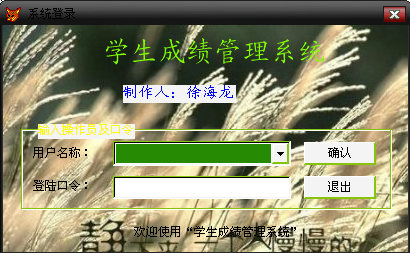 图5-1系统登陆界面结  论通过这次课程设计，对学生成绩管理系统的开发，我付出了大量的时间，但是，我得到的收获远远不是这些时间可以衡量的，它将是我终生的财富，必将给我今后的学习和工作带来更多的收益。通过对此学生成绩管理系统的开发，使我对软件开发有了一个比较清楚的认识，体会到理论和实践的重要性。由于自己的分析设计和程序经验不足，该系统设计和实现过程中，还有许多没有完善的地方，比如文档组织不合理、帮助文档没有编写，用户界面设计不够美观，异常出错处理不够完善等多方面问题，这些都有待进一步完善和提高。对于文中出现的不足和系统中出现的问题敬请老师指导。参考文献[1] 倪和琳， 浅谈成人高等学校学生的成绩管理 [J]，消费导刊， 2007年03期，21-23[2] 马丽娟， 学分制下成绩管理工作初探 [J]，林区教学， 2007年07期，15-18[3] 冯祖琴， 高校学生成绩管理探索 [J]，中国林业教育， 2006年01期，32-36[4] 李军,王钢，王桂荣， Visual FoxPro 数据库系统开发应用教程，清华大学出版社，2004，253-274[5] 李雁翎，Visual FoxPro应用基础与面向对象程序设计教程，高等教育出版社，2004，294-307[6] 谢振华，李传霞， Visual FoxPro中文版程序设计教程.机械工业出版社 ，2004，269-2892015级信息管理与信息系统课程设计指  导  书吉林化工学院经济管理学院吉林化工学院经济管理学院信息管理系统（课程设计）教学基本要求及规定课程设计的目的     数据库结构设计是运用所学的信息管理学、数据库原理及应用、Visual Foxpro、ASP.net以及计算机相关课程的理论知识，进行实际运用能力的检验，完成系统设计的设计，通过本课程设计将会使学生通过计算机编程语言实现系统的功能设计。课程设计将会使学生获得以下几个方面的能力：1.进一步巩固和加深学生所学的专业基础理论知识，培养学生的综合运用所学知识的，全面分析问题和解决问题的能力。2.通过管理信息系统结构设计，培养学生反复专研、整体设计的全局观，达到学以至用。3.培养学生开拓的创新意识，使信息系统实际可运行，实现预定的系统功能。二、本课程的内容及要求（一）内容设计题目：**系统的分析与设计1.理论知识学习    学习管理信息系统的基础知识，熟悉管理信息系统的结构，熟练掌握一门面向对象的编程语言。2.上机实践部分（设计部分）    将系统结构在实践中得以体现，用编程语言实现自己设计的系统结构和系统功能，编写信息系统设计说明书，以论文的形式提交。（二）要求⑴可行性分析报告A.画出E－R图B.数据流程图C.功能分析图⑵系统设计A.新系统信息处理流程设计B.表单设计C.菜单设计D.代码设计（为表单添加控件时的主要代码）E.程序说明书⑶实施设计A.程序框图B.源程序C.模拟数据运行⑷系统评价（指有哪些不足之处）A.是否达到设计目标B.是否产生社会经济效益C.遇到什么困难，如何克服三、课程的学时及开课时间   数据库结构设计作为专业教学的一个重要实践环节，总学时为1周，开课时间为第五学期。四、成绩评定   本课程为考查课，成绩分为优、良、中、及格、不及格五级评定，其中考勤占20%，理论构思部分占20%，设计论文60%。五、课程设计说明书的内容及其文本格式1.课程设计说明书要求用A4纸排版，单面打印，并装订成册，内容包括：（1）封面（包括题目、学生班级、学生姓名、指导教师姓名等）学院统一印制（2）设计任务书（3）目录（4）正文（设计计算说明书、研究报告、研究论文等）（5）设计体会及今后的改进意见（6）参考文献2.课程设计说明书正文参考字数：4000字左右。3.封面格式4.设计任务书格式5.目录格式（1）标题“目录”（三号、黑体、居中）（2）章标题（四号、黑体、居左）（3）节标题（小四、宋体）（4）页码（小四、宋体、居右）6.正文格式页边距：上2.54cm，下2.54cm，左3.17cm，右3.17cm；字体：正文全部用宋体、小四号字；（3）行距：1.5倍行距；（4）页码：底部居中，五号；7.参考文献格式（1）标题：“参考文献”，四号，黑体，居中。（2）示例：（五号宋体）[1] 丁晟春,蔡骅. Visual FoxPro 课程设计项目案例精选.东南大学出版社，2003：112-139[2] 李雁翎.Visual FoxPro应用基础与面向对象程序设计教程.高等教育出版社，2004：294-307[3] 王晟，王松，刘强.Visual FoxPro 数据库开发 经典案例解析.清华大学出版社，2005：260-308学生姓名学生姓名学号成绩成绩设计题目设计题目设计的条件软、硬件环境:(例)硬件：客户机（CPU P200以上，内存：32M以上）、数据库服务器（CPU PIII800以上，内存：256M或以上。软件：Windows98\XP、Windows 2000 Professional 、Windows 2000、 Visual foxpro软、硬件环境:(例)硬件：客户机（CPU P200以上，内存：32M以上）、数据库服务器（CPU PIII800以上，内存：256M或以上。软件：Windows98\XP、Windows 2000 Professional 、Windows 2000、 Visual foxpro软、硬件环境:(例)硬件：客户机（CPU P200以上，内存：32M以上）、数据库服务器（CPU PIII800以上，内存：256M或以上。软件：Windows98\XP、Windows 2000 Professional 、Windows 2000、 Visual foxpro软、硬件环境:(例)硬件：客户机（CPU P200以上，内存：32M以上）、数据库服务器（CPU PIII800以上，内存：256M或以上。软件：Windows98\XP、Windows 2000 Professional 、Windows 2000、 Visual foxpro软、硬件环境:(例)硬件：客户机（CPU P200以上，内存：32M以上）、数据库服务器（CPU PIII800以上，内存：256M或以上。软件：Windows98\XP、Windows 2000 Professional 、Windows 2000、 Visual foxpro软、硬件环境:(例)硬件：客户机（CPU P200以上，内存：32M以上）、数据库服务器（CPU PIII800以上，内存：256M或以上。软件：Windows98\XP、Windows 2000 Professional 、Windows 2000、 Visual foxpro软、硬件环境:(例)硬件：客户机（CPU P200以上，内存：32M以上）、数据库服务器（CPU PIII800以上，内存：256M或以上。软件：Windows98\XP、Windows 2000 Professional 、Windows 2000、 Visual foxpro软、硬件环境:(例)硬件：客户机（CPU P200以上，内存：32M以上）、数据库服务器（CPU PIII800以上，内存：256M或以上。软件：Windows98\XP、Windows 2000 Professional 、Windows 2000、 Visual foxpro设计实施方案1.系统功能模块设计2.系统结构图3.系统的运行要求4.数据库设计5.创建表单6.菜单的设计7.建立主程序8.系统的测试9.将来可能提出的要求1.系统功能模块设计2.系统结构图3.系统的运行要求4.数据库设计5.创建表单6.菜单的设计7.建立主程序8.系统的测试9.将来可能提出的要求1.系统功能模块设计2.系统结构图3.系统的运行要求4.数据库设计5.创建表单6.菜单的设计7.建立主程序8.系统的测试9.将来可能提出的要求1.系统功能模块设计2.系统结构图3.系统的运行要求4.数据库设计5.创建表单6.菜单的设计7.建立主程序8.系统的测试9.将来可能提出的要求1.系统功能模块设计2.系统结构图3.系统的运行要求4.数据库设计5.创建表单6.菜单的设计7.建立主程序8.系统的测试9.将来可能提出的要求1.系统功能模块设计2.系统结构图3.系统的运行要求4.数据库设计5.创建表单6.菜单的设计7.建立主程序8.系统的测试9.将来可能提出的要求1.系统功能模块设计2.系统结构图3.系统的运行要求4.数据库设计5.创建表单6.菜单的设计7.建立主程序8.系统的测试9.将来可能提出的要求1.系统功能模块设计2.系统结构图3.系统的运行要求4.数据库设计5.创建表单6.菜单的设计7.建立主程序8.系统的测试9.将来可能提出的要求指导教师评语指导教师指导教师指导教师系主任系主任字段字段名类型宽度小数索引排序字段说明1ydyhC10升序pinyin学号2bjC20班级3xmC8姓名4xbC2性别5nlC2年龄6ydxmC20课程